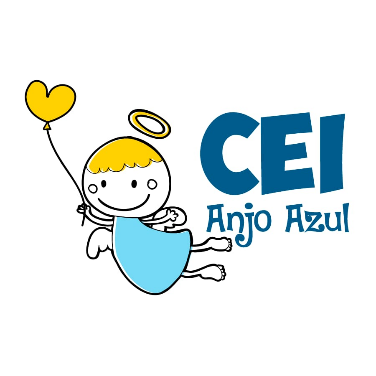 CENTRO DE EDUCAÇÃO INFANTIL ANJO AZULRua 31 de Março/nº 1508Lacerdópolis – SCCEP: 89660 000 Fone: (49) 3552 0279Coordenadora: Marizane Dall’OrsolettaE mail: ceianjoazullacerdopolis@gmail.com Blog: www.ceianjoazul.blogspot.comARTES – PROFESSORA ANA CAROLINE SEMANA: 17/08 Á 21/08(2 HORAS SEMANAIS- PLATAFORMA/WHATSAPP)PRÉ lIOLÁ QUERIDAS CRIANÇAS!SUGESTÃO DE ATIVIDADE:VAMOS COMEMORAR A SEMANA DO FOLCLORE!!ASSISTA AO VÍDEO DA MÚSICA DA CUCA A PERSONAGEM MAIS FAMOSA DA TURMA DO FOLCLORE, APROVEITE E DANCE COM A CUCA.DISPONÍVEL EM: https://www.youtube.com/watch?v=aU1gqdnm5FwQUE TAL AGORA FAZER UM FANTOCHE DESSA PERSONAGEM TÃO LEGAL!!VAMOS LÁ!!CUCA DE ROLO DE PAPEL HIGIÊNCIO:MATERIAIS UTILIZADOS:1 ROLO DE PAPEL HIGIÊNICOCOLATINTA VERDE PAPEL CREPOM AMARELO E LARANJA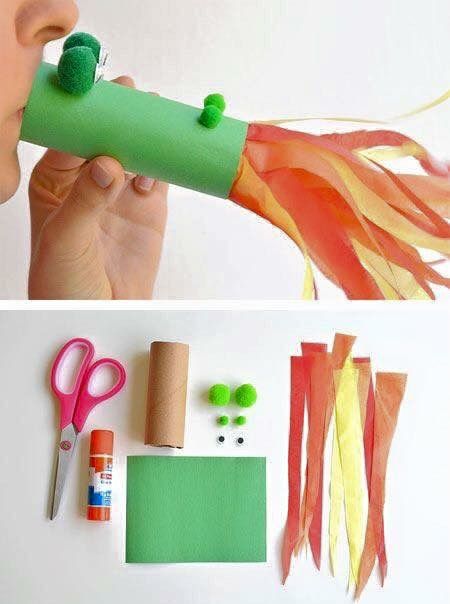 BEIJOS CRIANÇAS!!!ÓTIMA SEMANA À TODOS!!